Резюме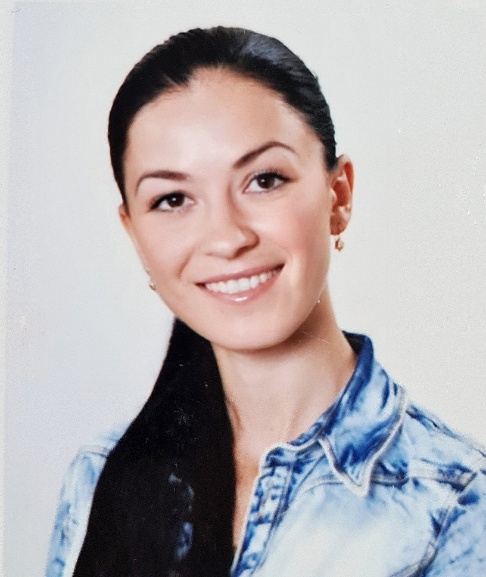   Лунгул Ірина Миколаївна  Контактна інформація:  телефон: 097 733 94 69  електронна пошта: ilungul@ukr.netМісце проживання:  м. Миколаїв Мета: заміщення вакантної посади з метою подальшого                           вдосконалення і професійного росту.Особисті дані: українка, 07.04.1985 р. н., заміжня, діти – син 30.09.2005 р.н.Освіта: 2002 – 2007 рр. -  навчання на економічному факультеті       Миколаївського державного гуманітарного університету ім. П. Могили, отримала вищу освіту за фахом спеціаліст з фінансів.Трудова діяльність: - з 2012 – 2021 р.р. працювала на посаді заступника начальника відділу ПММ (паливно-мастильні матеріали) в ТОВ СП «НІБУЛОН»Обов’язки: забезпечення підприємства необхідними ПММ згідно потреб;проведення тендерних закупівель з придбання оптових партій ПММ на внутрішньому ринку;проведення закупівель та супровід жд поставок ПММ по зовнішньо-економічним контрактам;придбання пмм та забезпечення роботи автотранспорту компанії через АЗС;моніторинг ринку постачальників ПММ;укладення договорів з постачальниками та контроль їх виконання;встановлення та контроль за дотриманням норм використання ПММ;ведення первинної документації;логістика поставок ПММ відповідно до потреб виробничих підрозділів та транспорту компанії;контроль та забезпечення роботи нафтобаз підприємства на відповідність до вимог законодавства.2008 - 2012 р.р. працювала на посаді спеціаліста відділу закупок (с/г продукції) в ТОВ СП «НІБУЛОН»Обов’язки:організація закупівлі с/г продукції; укладення договорів з постачальниками та контроль їх виконання;контроль і супровід всіх етапів процесу закупівлі с/г продукції;моніторинг ринку постачальників с/г продукції;відстеження дотримання договірних зобов'язань;контроль здійснення взаєморозрахунків з постачальниками;робота з елеваторними комплексами.з березня 2007 року до червня 2008 року працювала на посаді старшого економіста відділу роздрібного кредитування в ВАТ «Родовід Банк»Обов’язки:обслуговування та консультування клієнтів;документальне оформлення та видача кредитів, контроль за виконанням договорів кредитування.Досвід: вміння обробляти великі обсяги інформації, навички аналітичної роботи, проведення переговорів з постачальниками, аналіз ринку постачальників продукції, пошук нових постачальників, проведення тендерних закупівель, укладання договорів поставки/закупки, обробка замовлень, контроль процесу постачання продукції, ведення первинної бухгалтерії, контроль взаєморозрахунків та виконання договірних відносин, знання поставок і контрактних умов, знання роботи логістичної системи.Додаткові відомості: досвідчений користувач ПК, вільне володіння українською та російською мовами, англійська – зі словником, водійське посвідчення – категорія В.Особисті якості: відповідальна, чесна, стресостійка, характер спокійний, урівноважений, комунікабельна, легко навчаюся новому, вмію аналізувати та логічно мислити, дисциплінована, доброзичлива, вмію працювати в команді. Шкідливих звичок не маю. Життєві цілі – незалежність.